РЕШЕНИЕ                                                                               КАРАРот 15 июня 2022 года                                                                №11В соответствии с Федеральными законами от 6 октября 2003 года №131-ФЗ «Об общих принципах организации местного самоуправления в Российской Федерации», от 21 июля 2005 года № 97-ФЗ «О государственной регистрации уставов муниципальных образований», Законом Республики Татарстан от 28 июля 2004 №45-ЗРТ «О местном самоуправлении в Республике Татарстан», Уставом муниципального образовании  город  Кукмор Кукморского муниципального района Республики Татарстан, в целях приведения положений Устава муниципального образования город  Кукмор Кукморского муниципального района Республики Татарстан в соответствие с действующим законодательством, Совет города Кукмор решил:      1. Одобрить проект решения  Совета города Кукмор  «О внесении изменений в  Устав муниципального образования  муниципального образовании город Кукмор Кукморского муниципального района Республики Татарстан» (Приложение 1).      2. Провести публичные слушания по проекту решения  Совета города Кукмор  «О внесении изменений в Устав муниципального образования   город  Кукмор Кукморского муниципального района Республики Татарстан» в соответствии с  решением  Совета города Кукмор    от  17.09.2018 №18   «Об утверждении Положения о  порядке   организации   и   проведения публичных слушаний (общественный обсуждений) в муниципальном образовании город Кукмор Кукморского муниципального района Республики Татарстан».    3. Утвердить порядок учета предложений граждан по проекту решения Совета  города Кукмор  «О внесении изменений в  Устав муниципального образования город  Кукмор Кукморского муниципального района и участия граждан в его обсуждении (Приложение 2).    4. Образовать рабочую группу по учету, обобщению и рассмотрению поступающих предложений по проекту изменений  в Устав муниципального образования город Кукмор Кукморского муниципального района Республики Татарстан в следующем составе:Аксанова А.Р. - председатель комиссии;Хайруллин Р.Р. - заместитель председателя комиссии;Фатыхов А.Р.- член комиссии;Сабирова М.Ф. – член комиссииОрехов А.В. - член комиссии;Юртаева Р.М. - член комиссии.     5.   Определить:5.1.Дату проведения публичных слушаний –  15 июля 2022  года.5.2. Время проведения публичных слушаний - 10.00 часов.5.3.Место проведения – Исполнительный комитет города Кукмор по адресу: РТ, Кукморский район, г. Кукмор, ул. Ленина, д. 15. 6. Рабочей группе доработать проект решения с учетом предложений, поступивших на публичных слушаниях и внести на рассмотрение заседания Совета города Кукмор Кукморского муниципального района.  7. Обнародовать настоящее решение на информационных стендах  и путем размещения на официальном сайте Кукморского муниципального района в сети Интернет по адресу http://kukmor.tatar.ru.      Мэр города Кукмор                                                           С.Д.ДимитриевПриложение 1 к решению Совета города Кукмор                                              	от  15.06.2022г. №11Совет города  Кукмор Кукморского муниципального района Республики ТатарстанРЕШЕНИЕВ соответствии с Федеральными законами от 6 октября 2003 года №131-ФЗ «Об общих принципах организации местного самоуправления в Российской Федерации», от 21 июля 2005 года № 97-ФЗ «О государственной регистрации уставов муниципальных образований», Законом Республики Татарстан от 28 июля 2004 года №45-ЗРТ «О местном самоуправлении в Республике Татарстан», Уставом муниципального образования город Кукмор  Кукморского муниципального района Республики Татарстан, в целях приведения положений Устава муниципального образования в соответствие с действующим законодательством, Совет города Кукмор решил:1.Внести в Устав муниципального образования город Кукмор  Кукморского  муниципального  района Республики  Татарстан следующие изменения: в части 1 статьи 5: а) в пункте 5  слова «за сохранностью автомобильных дорог местного значения» заменить словами «на автомобильном транспорте, городском наземном электрическом транспорте и в дорожном хозяйстве»;б)в пункте21 слова «осуществление контроля за их соблюдением»заменить словами «осуществление муниципального контроля в сфере благоустройства, предметом которого является соблюдение правил благоустройства территории поселения, требований к обеспечению доступности для инвалидов объектов социальной, инженерной и транспортной инфраструктур и предоставляемых услуг»;в) дополнить пунктами 22.1 и 22.2 следующего содержания «22.1) принятие решений о создании, об упразднении лесничеств, создаваемых в их составе участковых лесничеств, расположенных на землях населенных пунктов поселения, установлении и изменении их границ, а также осуществление разработки и утверждения лесохозяйственных регламентов лесничеств, расположенных на землях населенных пунктов поселения;22.2) осуществление мероприятий по лесоустройству в отношении лесов, расположенных на землях населенных пунктов поселения;»в) пункт 40 изложить в следующей редакции:«40) осуществление муниципального контроля за исполнением единой теплоснабжающей организацией обязательств по строительству, реконструкции и (или) модернизации объектов теплоснабжения;»;в части 1 статьи 48:а) пункт 3 дополнить новыми абзацами четвертым и пятым следующего содержания:«принимает решение о создании, об упразднении лесничеств, создаваемых в их составе участковых лесничеств, расположенных на землях населенных пунктов поселения, установлении и изменении их границ, а также осуществляет разработку и утверждение лесохозяйственных регламентов лесничеств, расположенных на землях населенных пунктов поселения;осуществляет мероприятия по лесоустройству в отношении лесов, расположенных на землях населенных пунктов поселения;»;б) в абзаце третьем пункта 4 слова «муниципального жилищного фонда непригодными для проживания» заменить словами «муниципального и частного жилищного фонда непригодными для проживания, многоквартирные дома, за исключением многоквартирных домов, все жилые помещения в которых находятся в собственности Российской Федерации или Республики Татарстан, аварийными и подлежащими сносу или реконструкции;»в) в абзаце восьмом пункта 4 слова «за сохранностью автомобильных дорог местного значения» заменить словами «на автомобильном транспорте, городском наземном электрическом транспорте и в дорожном хозяйстве»;г) абзац тринадцатый пункта 6 изложить в следующей редакции:«осуществляет муниципальный контроль за исполнением единой теплоснабжающей организацией обязательств по строительству, реконструкции и (или) модернизации объектов теплоснабжения;»д) абзац шестой пункта 7 изложить в следующей редакции:«разрабатывает правила благоустройства территории поселения, осуществляет муниципальный контроль в сфере благоустройства, предметом которого является соблюдение правил благоустройства территории поселения, требований к обеспечению доступности для инвалидов объектов социальной, инженерной и транспортной инфраструктур и предоставляемых услуг, организация благоустройства территории поселения в соответствии с указанными правилами, а также организация использования, охраны, защиты, воспроизводства городских лесов, лесов особо охраняемых природных территорий, расположенных в границах населенных пунктов поселения;в части 7 статьи 83:а) дополнить новым абзацем третьим следующего содержания:«документах, определяющих цели национального развития Российской Федерации и направления деятельности органов публичной власти по их достижению;»;б) абзацы третий - седьмой считать соответственно абзацами четвертым - восьмым;	 2. Настоящее решение вступает в силу со дня официального обнародования после его государственной регистрации, если иные сроки вступления в силу не предусмотрены законодательством.3. После государственной регистрации обнародовать настоящее решение путем размещения на официальном портале правовой информации Республики Татарстан по веб-адресу: http://pravo.tatarstan.ru, официальном сайте Кукморского  муниципального района в информационно-телекоммуникационной сети Интернет по веб-адресу: http://kukmor.tatarstan.ru, информационных стендах на территории города Кукмор Кукморского муниципального района Республики Татарстан.Мэр города Кукмор                                                           С.Д.ДимитриевПриложение 2 к решению                                       Совета города Кукмор	                                                                                                                 от 15.06.2022 №11Порядокучета предложений граждан к проекту решения«О внесении изменений в Устав муниципального образования  город  Кукмор Кукморского муниципального района» и участия граждан в его обсуждении1. Предложения к проекту решения «О внесении изменений в Устав муниципального образования  город Кукмор Кукморского муниципального района» вносятся в Совет города Кукмор Кукморского муниципального района по адресу: г. Кукмор. Ленина, д. 15 или по факсу (84364) 2-63-04 в письменной форме в виде таблицы поправок согласно прилагаемому образцу:Предложения принимаются в рабочие дни с 8 часов 00 минут до 17 часов в течение одного месяца со дня обнародования решения.2. Заявки на участие в публичных слушаниях с правом выступления подаются лично или по почте по адресу: 422110, Кукморский район, г. Кукмор, ул. Ленина, д. 15 (с пометкой на конверте "обсуждение Устава" или "публичные слушания"), а также по факсу  (84364) 2-63-04.Заявки принимаются в рабочие дни с  8 часов 00 минут до 17 часов не позднее чем за 7 дней до даты проведения публичных слушаний.3. Предложения граждан регистрируются сотрудниками Исполнительного комитета города Кукмор и передаются для рассмотрения заместителю председателя Совета города Кукмор Кукморского муниципального района.      Мэр города Кукмор                                                                        С.Д. ДимитриевРЕСПУБЛИКА  ТАТАРСТАН КУКМОРСКИЙ МУНИЦИПАЛЬНЫЙ РАЙОНСОВЕТ ГОРОДА КУКМОР422110, г. Кукмор, ул. Ленина, 15ТАТАРСТАН РЕСПУБЛИКАСЫКУКМАРА МУНИЦИПАЛЬ РАЙОНЫКУКМАРА ШӘҺӘРЕ СОВЕТЫ422110, Кукмара ш., Ленин, ур., 15О проекте решения Совета города Кукмор«О внесении изменений в Устав муниципального образования город Кукмор Кукморскогомуниципального района Республики Татарстан»О внесении изменений в Устав муниципального образования  город Кукмор  Кукморского муниципального района Республики  ТатарстанN  
п/пСтатья,пункт, 
подпунктТекст    
проекта   
решенияТекст    
поправкиТекст проекта
с учетом   
поправкиАвтор поправки    
(Ф.И.О., адрес,   
телефон, место   
работы (учебы)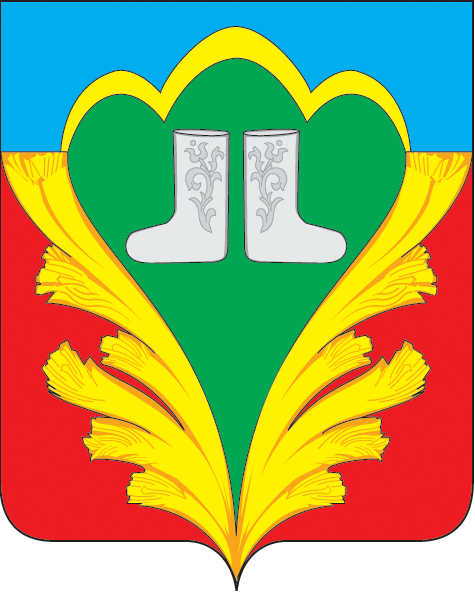 